О внесении изменений в постановление администрации  Сутчевского      сельского      поселения   от  30.12.2021 г. № 66     « Об   утверждении     предельной    численности  и  фонда   оплаты   труда   работников    администрации Сутчевского     сельского      поселения         Мариинско-Посадского   района   Чувашской  Республики   и  фонда    оплаты    труда      казённых  учреждений    Сутчевского сельского   поселения  Мариинско-Посадского     района Чувашской    Республики»В целях реализации решения Собрания депутатов Мариинско-Посадского муниципального округа Чувашской Республики от 14.11.2022 г. № 3/33 «О внесении  изменений в решение Собрания депутатов Сутчевского сельского поселения Мариинско-Посадского района «О бюджете Сутчевского сельского поселения Мариинско-Посадского района Чувашской Республики на 2022 год и на плановый период 2023 и 2024 годов»» администрация Сутчевского сельского поселения  п о с т а н о в л я е т:в приложение №1 «Предельная численность и фонд оплаты труда работников администрации Сутчевского сельского поселения Мариинско-Посадского района Чувашской Республики по разделу «Общегосударственные вопросы» на 2022 год» изменения согласно приложению  №1 к настоящему  постановлению; в приложение №2 «Фонд оплаты труда работников казённых учреждений  Сутчевского сельского поселения Мариинско-Посадского района Чувашской Республики на 2022 год» изменения согласно приложению  №2 к настоящему  постановлению.3. Настоящее постановление вступает в силу после официального опубликования.Глава   Сутчевскогосельского поселения							С.Ю. Емельянова								Приложение 1к  постановлению    администрации  Сутчевского    сельского поселения Мариинско-Посадского          районаот 21.11.2022г.  № 52Предельная численность и фонд оплаты труда работников администрации Сутчевского сельского поселения Мариинско-Посадского района Чувашской Республики по разделу «Общегосударственные вопросы» на 2022 годПриложение 2к  постановлению    администрации Сутчевского   сельского  поселения Мариинско-Посадского          районаот 21.11.2022  г. № 52  Фонд оплаты труда работников казённых учрежденийСутчевского сельского поселения Мариинско-Посадского района Чувашской Республики на 2022 годЧĂВАШ РЕСПУБЛИКИСĔнтĔрвĂрри РАЙОНĚКУКАШНИ ЯЛ ПОСЕЛЕНИЙĚНАДМИНИСТРАЦИЙĚЙЫШĂНУ2022.11.21 52 №Кукашни ялě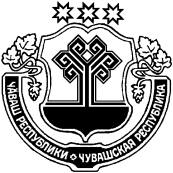 ЧУВАШСКАЯ РЕСПУБЛИКА
МАРИИНСКО-ПОСАДСКИЙ РАЙОНАДМИНИСТРАЦИЯСУТЧЕВСКОГО СЕЛЬСКОГОПОСЕЛЕНИЯПОСТАНОВЛЕНИЕ21.11.2022 № 52деревня СутчевоПредельная численность (единиц)Фонд оплаты труда (тыс.рублей)123Администрация Сутчевского сельского поселения Мариинско-Посадского района Чувашской Республики31 037,0ВСЕГО31 037,0№п/пНаименование разделаФонд оплаты труда за счёт бюджетаФонд оплаты труда за счёт доходов от иной приносящей доход деятельности12341Национальная оборона77,9-ВСЕГО77,9-